                                                                       ООО “Технокровля”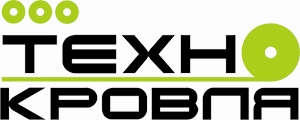                                                                                                            г.Рязань  ул. Павлова д.32                                                                                                                                              Тел./факс: 8(4912) 25-33-27;  8-910-628-28-77ФАСАДНЫЕ (ЦОКОЛЬНЫЕ) ПАНЕЛИ «АЛЬТА-ПРОФИЛЬ»КОМПЛЕКТУЮЩИЕ К ФАСАДНОЙ ПЛИТКЕ (ЦОКОЛЮ) «АЛЬТА-ПРОФИЛЬ»НАИМЕНОВАНИЕУПАКОВКАЕД.ИЗМЦЕНА, РУБНаличие на складе Рязань«КАМЕНЬ» 1,14*0,48м«КАМЕНЬ» 1,14*0,48м«КАМЕНЬ» 1,14*0,48м«КАМЕНЬ» 1,14*0,48м«КАМЕНЬ» 1,14*0,48мПанель камень бежевый10лист518,75СКЛАДПанель камень белый10лист518,75СКЛАДПанель камень жженый10лист518,75СКЛАДПанель камень серый10лист518,75ЗАКАЗ«КАМЕНЬ ПРИРОДНЫЙ» 1,14*0,48м«КАМЕНЬ ПРИРОДНЫЙ» 1,14*0,48м«КАМЕНЬ ПРИРОДНЫЙ» 1,14*0,48м«КАМЕНЬ ПРИРОДНЫЙ» 1,14*0,48м«КАМЕНЬ ПРИРОДНЫЙ» 1,14*0,48мПанель камень кварцит10лист518,75ЗАКАЗПанель камень песчаник10лист518,75СКЛАДПанель камень малахит10лист518,75СКЛАДПанель камень сланец10лист518,75СКЛАДПанель камень топаз10лист518,75СКЛАД«КАМЕНЬ СКАЛИСТЫЙ» 1,14*0,48м«КАМЕНЬ СКАЛИСТЫЙ» 1,14*0,48м«КАМЕНЬ СКАЛИСТЫЙ» 1,14*0,48м«КАМЕНЬ СКАЛИСТЫЙ» 1,14*0,48м«КАМЕНЬ СКАЛИСТЫЙ» 1,14*0,48мПанель камень скалистый Алтай 10лист518,75ЗАКАЗПанель камень скалистый Альпы 10лист518,75ЗАКАЗПанель камень скалистый Кавказ10лист518,75ЗАКАЗПанель камень скалистый Памир10лист518,75ЗАКАЗПанель камень скалистый Тибет10лист518,75ЗАКАЗ«КИРПИЧ» 1,14*0,48м«КИРПИЧ» 1,14*0,48м«КИРПИЧ» 1,14*0,48м«КИРПИЧ» 1,14*0,48м«КИРПИЧ» 1,14*0,48мПанель кирпич бежевый10лист518,75ЗАКАЗПанель кирпич белый10лист518,75ЗАКАЗПанель кирпич жженый10лист518,75СКЛАДПанель кирпич красный10лист518,75СКЛАДПанель кирпич бежевый комби10лист518,75ЗАКАЗ«КИРПИЧ НОВЫЙ» 1,16*0,45м«КИРПИЧ НОВЫЙ» 1,16*0,45м«КИРПИЧ НОВЫЙ» 1,16*0,45м«КИРПИЧ НОВЫЙ» 1,16*0,45м«КИРПИЧ НОВЫЙ» 1,16*0,45мПанель кирпич Александрия10лист518,75ЗАКАЗПанель кирпич Афины10лист518,75ЗАКАЗПанель кирпич Каир10лист518,75ЗАКАЗПанель кирпич Карфаген10лист518,75ЗАКАЗПанель кирпич Рим10лист518,75ЗАКАЗ«ФАСАДНАЯ ПЛИТКА» 1,16*0,45м«ФАСАДНАЯ ПЛИТКА» 1,16*0,45м«ФАСАДНАЯ ПЛИТКА» 1,16*0,45м«ФАСАДНАЯ ПЛИТКА» 1,16*0,45м«ФАСАДНАЯ ПЛИТКА» 1,16*0,45мПанель фасадная плитка Базальт10лист518,75ЗАКАЗПанель фасадная плитка Доломит10лист518,75ЗАКАЗПанель фасадная плитка Златолист10лист518,75ЗАКАЗПанель фасадная плитка Оникс10лист518,75ЗАКАЗПанель фасадная плитка Травертин10лист518,75ЗАКАЗ«КАНЬОН» 1,14*0,48м«КАНЬОН» 1,14*0,48м«КАНЬОН» 1,14*0,48м«КАНЬОН» 1,14*0,48м«КАНЬОН» 1,14*0,48мПанель камень Аризона 10лист518,75ЗАКАЗПанель камень Канзас10лист518,75ЗАКАЗПанель камень Колорадо10лист518,75ЗАКАЗПанель камень Монтана10лист518,75ЗАКАЗПанель камень Невада10лист518,75ЗАКАЗНАИМЕНОВАНИЕУПАКОВКАЕД.ИЗМЦЕНА, РУБОблицовочный борт (все цвета)10шт418,75ЗАКАЗНаружный угол (все цвета)10шт437,50СКЛАДПланка J-trim коричневая (к цоколю) 3000мм20шт169,00СКЛАДПланка стартовая металл 2000мм10шт156,00СКЛАДНаличник Модерн, Классик (все цвета) 650*150мм10шт300,00СКЛАДОткос универсальный (все цвета) 650*200 мм10шт325,00СКЛАДУгол откоса (все цвета)10шт169,00СКЛАДУгол наличника (все цвета)10шт169,00СКЛАД